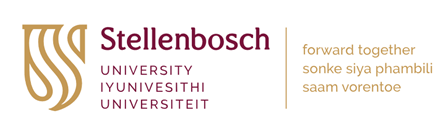 UNIVERSITEIT STELLENBOSCHINDIREKTE KOSTE VERHALING: AANSOEK OM VERMINDERING / VRYSTELLINGHierdie is ŉ aansoek om vermindering / vrystelling op grond van:Indien dit ŉ aansoek om vermindering / kwytstelding van die IKVK ten opsigte van Deurvloeifondse is, heg die volgende dokumentasie aan:Indien dit ŉ aansoek om vermindering / kwytstelding van die IKVK as gevolg van ŉ beperking in terme van die beleid van die befondsingsinstansie is, heg die volgende dokumentasie aan:Nota:Die US kontrakeienaar is verantwoordelik om toe te sien dat die nodige dokumentasie soos versoek in terme van Bylae B tot die Beleid insake Indirekte Kosteverhalingskoers ten opsigte van Derde-en Vyfdegeldstroominkomstes van die Universiteit Stellenbosch, verkry word.Afdeling Navorsingsontwikkeling en Afdeling Finansies is verantwoordelik om die aansoek te evalueer en te oorweeg vir goedkeuring.Voltooi en teken asb die vorm en stuur dit saam met die nodige ondersteunende dokumentasie aan die Rekenmeester: Finansiële Beplanning & Begroting (Ilse Griffiths @ wilters@sun.ac.za / x4539).NrTipe kontrak (Navorsingskontrak, kortkursus, konferensie ens)S-nommer (indien van toepassing)Tipe versoek (vermindering / vrystelling)Naam van US kontrakeienaarKontakbesonderhede van US kontakpersoonRelevante US omgewingNaam van Eksterne Party tot kontrakKontrakperiodeKostepuntADDISIONELE INLIGTINGADDISIONELE INLIGTINGDeurvloeifondseBeperking van die IKVK volgens die beleid van die befondsingsinstansieDokumentasie benodig/  ’n Kort opsomming van die navorsingskontrak, die strategiese belang daarvan vir die betrokke omgewing en die Universiteit, sowel as die betrokke kontrakbedrag. Hierdie opsomming moet ook duidelik toon watter akademiese uitsette (navorsingspublikasies, nagraadse studente) of ander toepaslikke uitsette die kontrak tot gevolg sal hê.Getekende/Konsep kontrak tussen US en hoofbefondser/subkontrakteur, insl.die begrotingGoedgekeurde/Konsep volkostebegroting waarop aangedui word dat daar vir die subkontrakteur begroot isGewysigde volkostebegroting wat die effek van die moontlike vermindering / kwytskelding aantoonGetekende kontrak tussen US en die subkontrakteur’n Kort opsomming van die omvang van finansiële – en projekbestuur benodig vanaf US. (Bv. a) Bestuur ons ‘n konsortium waar ons inligting vanaf die subkontrakteur/(s) moet versamel en verwerk, oudits laat doen, maandelikse fakture moet uitreik, Reserwe Bank aansoeke moet laat doen vir deurvloeifondse; of b) is dit ‘n eenmalige betaling aan ‘n subkontrakteur met geen verdere administrasie)’n Volledige motivering van die betrokke dekaan/viserektor, waarin daar bevestig word:dat die betrokke befondser na ’n langtermynverhouding met die US streef wat uitsonderlike akademiese uitsette sal oplewer;dat die kontrak in die US se strategiese belang is;dat daar bewys gelewer is van statutêre bepalings wat die heffings beperk; endat die omgewing bereid is om die inkomste-aandeel van die IKVK te verbeur.Dokumentasie benodig/  ’n Kort opsomming van die navorsingskontrak, die strategiese belang daarvan vir die betrokke omgewing en die Universiteit, sowel as die betrokke kontrakbedrag. Hierdie opsomming moet ook duidelik toon watter akademiese uitsette (navorsingspublikasies, nagraadse studente) of ander toepaslikke uitsette die kontrak tot gevolg sal hê.Getekende/Konsep kontrak tussen US en hoofbefondser, insl. die begrotingGoedgekeurde/Konsep volkostebegroting Gewysigde volkostebegroting wat die effek van die moontlike vermindering / kwytskelding aantoonBewys van die betrokke befondser se amptelike beleid (indien beskikbaar) wat daardie befondser se bepalings met betrekking tot indirekte kosteheffings beskryf.’n Volledige motivering van die betrokke dekaan/viserektor, waarin daar bevestig word:dat die betrokke befondser na ’n langtermynverhouding met die US streef wat uitsonderlike akademiese uitsette sal oplewer;dat die kontrak in die US se strategiese belang is;dat daar bewys gelewer is van statutêre bepalings wat die heffings beperk; endat die omgewing bereid is om die inkomste-aandeel van die IKVK te verbeur.1. Handtekening: ___________________________(naam)2. Goedgekeur: ___________________________ (naam)_____________________________________ (handtekening)_____________________________________ (handtekening)US KontrakeienaarDekaan / ViserektorDatum: __________________________________Datum: ___________________________________3. Goedgekeur: ____________________________ (naam)4. Goedgekeur: ___________________________ (naam)______________________________________(handtekening)_____________________________________ (handtekening)Hoofdirekteur: Finansies / Senior Direkteur: Navorsing & Innovasie Uitvoerende Bedryfshoof / Vise-rektor: Navorsing, Innovasie & Nagraadse StudiesDatum: __________________________________Datum: ____________________________________